АНДРЕЕВА ОЛЬГА ВИКТОРОВНАпреподаватель высшей квалификационной категорииБлочно - модульная технология обучения  Расширение в структуре общеобразовательных дисциплин метапредметного компонента достигается через внедрение в учебный процесс блочно- модульной технологии. Ее основные задачи: ликвидация пробелов в знаниях; повышение мотивации к обучению; систематический контроль знаний; экономия учебного времени; достижение регулятивных, коммуникативных и познавательных результатов.  В процессе обучения студенту требуется предложить такой вид деятельности, при котором он оптимально проявит свои способности. Учебный блок включает такую последовательность взаимосвязанных основных форм организации обучения: лекция, самостоятельная работа студентов, практическое занятие, зачет. После ориентировки студентов в предстоящей деятельности преподаватель проводит первое изложение учебного материала. Затем следует сжатое второе, а в конце лекции - третье, еще более концентрированное изложение основных вопросов лекции. Изложение сопровождается применением приемов активизации и поддержания внимания студентов: сочетание слова и наглядности, постановка проблемных вопросов, предложение практических микрозаданий и др. Таким образом, на лекции происходит восприятие студентами целостного блока знаний и его первичное осмысление. На следующем этапе - самостоятельной работе - педагогом ставится задача самостоятельно проработать материал учебника так, чтобы ответить на контрольные вопросы. Самостоятельная работа может быть индивидуальной, в парах и т.д. Педагог в это время выполняет функцию консультанта. В результате самопогружения в изучение предмета осуществляется более углубленное усвоение лекционного материала, его дальнейшее осмысление. Формируются ключевые умения: работать с книгой, выделять главное в пройденном, составлять план, устанавливать причинно - следственные связи и.д. Третий структурный элемент учебного блока - практическое задание. В результате самостоятельного, а также совместного (с педагогом и другими студентами) выполнения заданий, и применения знаний осуществляется этап их закрепления в памяти студентов. Это происходит не отсрочено во времени, когда большая часть знаний у студентов забывается, а непосредственно после их восприятия и осмысления в соответствии с закономерностями запоминания информации человеком. Кроме того, для практических занятий в модуле характерна спокойная, деловая атмосфера сотрудничества. На последнем этапе блока проверяется степень усвоения основных компетенций. Зачет проводится с применением тестирования, реферирования, написания эссе, презентации. Здесь активно применяется взаимоконтроль, самоконтроль, самооценка по определенным преподавателем критериям. БАЛКО АЛЕКСАНДР АЛЕКСАНДРОВИЧпреподаватель первой квалификационной категорииТехнология структурно-системного анализа на уроках истории и обществознания ВЫСОЦКАЯ ЛАРИСА ВЛАДИМИРОВНАпреподаватель русского языка и литературыДеталь – вопрос – проблемаЖЕЛЕЗНОВА НИНА НИКОЛАЕВНАпреподаватель высшей квалификационной категорииНаправленность на профессию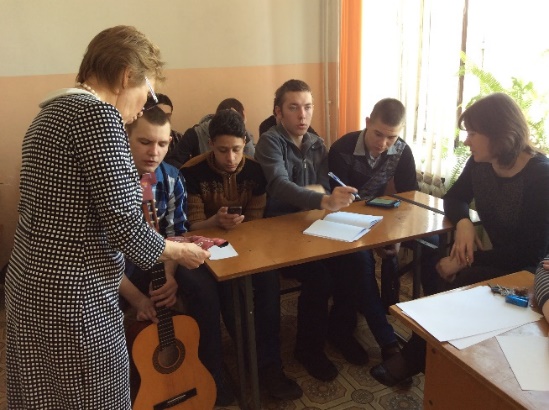 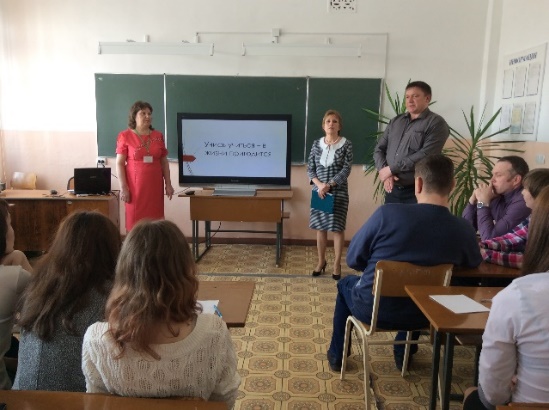 В своей профессиональной деятельности опытный педагог на своих занятиях моделирует мышление будущего профессионала, способствует личностному росту, организуя самостоятельную учебную деятельность в нетрадиционных формах: деловые игры, творческие практические работы. Участие в олимпиадах по химии, научно- практических конференциях и конкурсах разного уровня помогает студентам проявить себя, использовать свои знания и умения в жизни, выстраивать свою образовательную траекторию. Совместно с другими преподавателями Нина Николаевна ежегодно проводит ставшее уже традиционным мероприятие «Учись учиться – в жизни пригодиться».  Цель данного мероприятия – повысить мотивацию студентов в профессиональном обучении. В ходе непринужденной встречи студентов дневного и заочного отделений выявляются перспективы трудоустройства, востребованность то или иной специальности, получаемой в колледже, происходит обмен жизненным, учебным и профессиональным опытом. Метапредметные результаты обучения могут быть достигнуты в ходе межпредметного сотрудничества в педагогическом коллективе, прежде всего, на уровне ПЦК. Нина Николаевна эффективно использует такую возможность для достижения положительной динамики в обучении. Широта кругозора и богатый опыт, коммуникабельность и энергичность заряжают ее коллег в профессиональном сообществе, она пользуется заслуженным авторитетом в студенческом коллективе.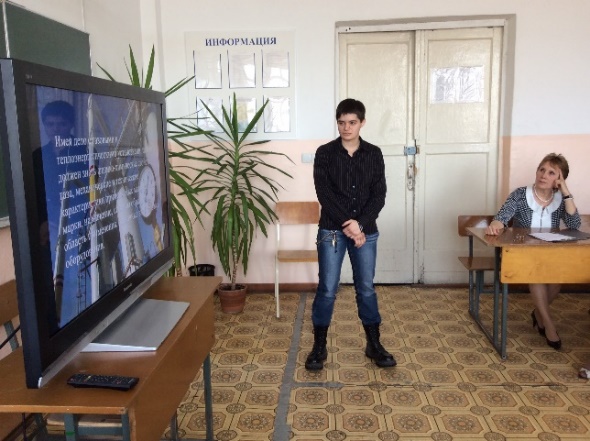 ЖУКОВА ЛАРИСА НИКОЛАЕВНАпреподаватель первой квалификационной категорииПсихологические технологии в педагогикеЗАХАРОВА ОЛЬГА ИВАНОВНАпреподаватель высшей квалификационной категорииМотивация через профессионально значимые задания по математикеДодух Оксана Александровна, Кузнецова Татьяна Викторовна, Янчук Елена Витальевнапреподаватели иностранного языка первой квалификационной категории     Паленичкина Наталья Викторовнапреподаватель иностранного языка высшей квалификационной категорииПрофессионально- ориентированное обучение иностранному языкуВ современных условиях иноязычное общение становится существенным компонентом будущей профессиональной деятельности специалиста. Будущий специалист должен быть готов к тому, что в своей профессиональной деятельности он может столкнуться не только с печатным текстом и его переводом, но также с такими ситуациями как: деловые переговоры, различные презентации, отчеты, международные выставки, которые охватывают, в основном, профессионально ориентированную лексику. В этом контексте сложно переоценить процесс обучения различным видам иноязычной речевой деятельности и, в частности, профессионально ориентированному чтению. Тексты такого рода должны включать в себя элементарные понятия, термины, факты, которые понадобятся студентам в их профессиональной деятельности. Аутентичные тексты поддерживают и повышают мотивацию обучающихся, которые при чтении оригинала осознают перспективу доступности знания иноязычной научной информации. Классическая модель работы с печатным/видео/аудиотекстом включает в себя три этапа: предтекстовой (подготовительный) этап, текстовой этап, послетекстовой этап (проверка понимания, обсуждение, аннотация).Большое внимание уделяется самостоятельной работе в процессе обучения иностранному языку. Нами разработаны методические рекомендации по теме «Самостоятельная работа обучающихся по написанию реферата, доклада, сочинения, эссе на иностранном языке». Также студентам предлагаются разнообразные задания с использованием интернет–ресурсов: составление презентаций, терминологического словаря, обзор интернет-сайтов и разработка каталога интернет- ресурсов по изучаемой теме; написание тематических докладов, рефератов и эссе на проблемные темы с использованием, в том числе, вики-технологий; разработка сравнительных таблиц по теме; создание наглядного материала по изучаемым темам; выполнение тестов на самоконтроль.Повышение мотивации в изучении иностранного языка является постоянной заботой преподавателей. Лишь небольшое количество обучающихся видят для себя реальную перспективу применения иностранного языка в своей профессиональной и повседневной деятельности. При отсутствии языковой среды, преподаватель прибегает к моделированию ситуаций, которые позволяют имитировать реальное общение в искусственных условиях через деятельностные задания на основе игрового, имитационного и свободного общения. Обучающиеся распределяют и роли между собой и моделируют различные ситуации. Каждая ситуация может завершаться написанием рассказа, писем, проведением показа работ (презентаций, карт), созданных в процессе общения на заданную ситуацию. Благодаря этой технологии в учебной аудитории создается практико- ориентированная атмосфера, способствующая общению на иностранном языке. 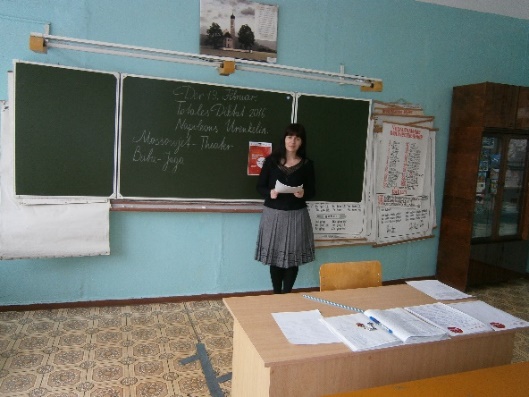 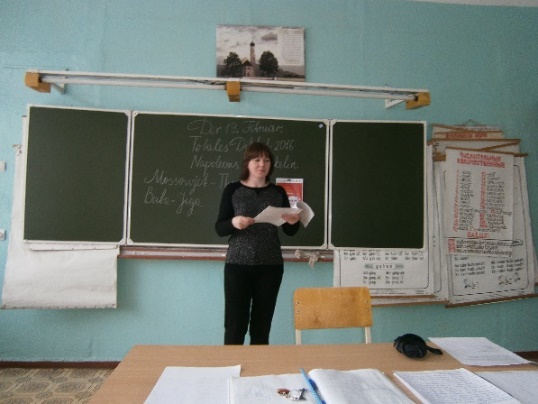 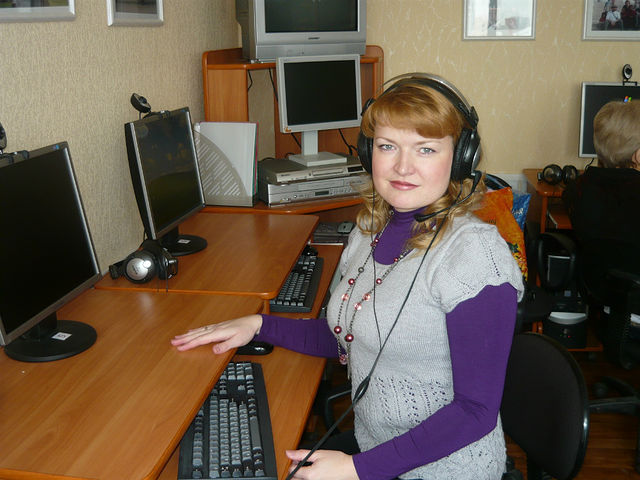 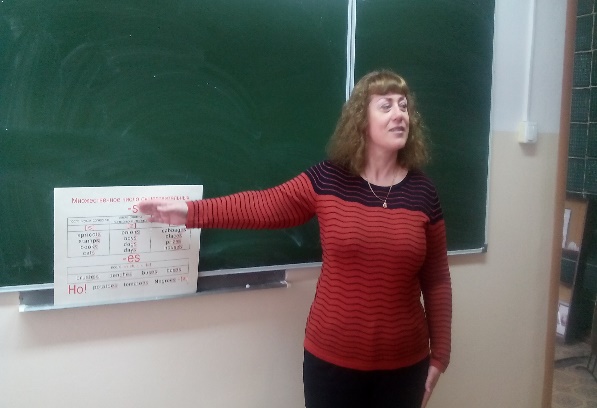 ГЛАДУН ВАЛЕНТИНА ФЕДОРОВНА, КУДРЕВАТЫХ АНДРЕЙ АНАТОЛЬЕВИЧпреподаватели физкультуры высшей квалификационной категорииАктивные практикоориентированные методы проведения занятий по физической культуреВ соответствии с требованиями к результатам обучения по дисциплине «Физической культура» студенты должны уметь использовать физкультурно-оздоровительную деятельность для укрепления здоровья, достижения жизненных и профессиональных целей; знать о роли физической культуры в общекультурном, профессиональном и социальном развитии человека; основы здорового образа жизни. На занятиях постоянно уделяется внимание формированию потребности в физическом самосовершенствовании, развитию интереса к физкультурно-спортивной деятельности. Это достигается через организацию самостоятельной работы студентов на занятии и внеаудиторно. Используются традиционные методы и средства работы: написание рефератов и докладов, подготовка и проведение разминок, разработка комплексов общеразвивающих упражнений, проведение части занятия по физической культуре.	Кроме того, для поддержания мотивации и формирования общих компетенций по организации собственной деятельности, определению способов решения проблем в нестандартных ситуациях, работе в команде разработаны рекомендации по организации самостоятельной работы по физической культуре. Они предусматривают такие формы занятий, как работа по станциям с нарастанием нагрузки, командные спортивные квесты с распределением заданий в соответствии с индивидуальными физическими способностями, соревнования внутри группы. При этом проходит инструктаж по само- и взаимоконтролю, критериям само- и взаимооценки. Студенты, выполняющие спортивные нормативы в отжимании, подтягивании, упражнении на пресс, беге, метании, опекают своих товарищей до их успеха, получая тем самым себе бонусы.  Большое значение имеет участие в соревнованиях разного уровня. Некоторые соревнования носят массовый характер где студенты выступают по собственной инициативе (Кросс наций, лыжня России). Это повышает статус студента, его самооценку, способствует социальной адаптации и готовности к профессиональной деятельности. Студенты проводят исследования о влиянии физической культуры на развитие и социализацию молодого человека, его успешность в коллективе, пропагандируют здоровый образ жизни. Материальная база хотя и медленно, но, обновляется. Функционирует зал для студентов с ограниченными возможностями, оборудован тренажерный зал для занятий атлетической гимнастикой, ведется ремонт игрового зала. Занятия проводятся на стадионе колледжа, где имеется также свободный доступ студентов к турникам, рукоходам, брусьям, футбольным площадкам, что позволяет студентам самостоятельно заниматься различной физкультурной деятельностью в свободное время.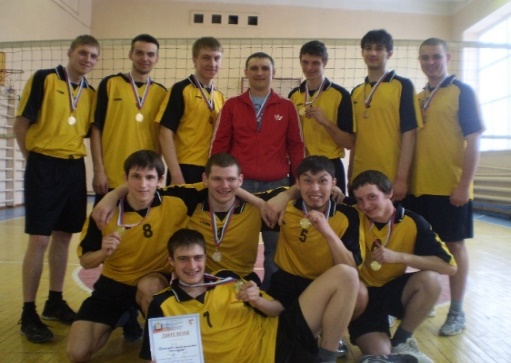 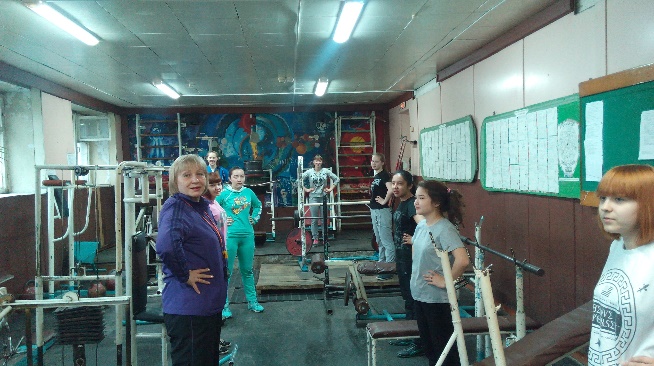 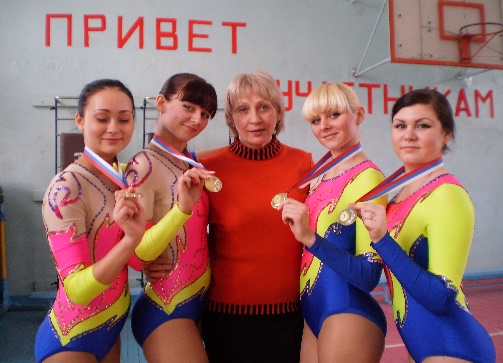 ПАСТУХОВА СВЕТЛАНА ВИКТОРОВНАпреподаватель высшей квалификационной категорииИспользование элементов технологии уровневой дифференциации обучения на занятиях биологии и химииОсобое место в моей педагогической деятельности занимает изучение и внедрение в образовательный процесс передовых технологий обучения: проектная, практико-ориентированного контекстного обучения, проблемно-диалогического обучения, информационные технологии, игровые, на диалоговой основе, элементы технологии работы с ключевыми словами, технология разноуровневого дифференцированного обучения. На основе выявленных на входном контроле у обучающихся способностей, в ходе наблюдения и индивидуальных опросов определяются способы обучения и развития обучающихся:Проведение уроков – игр, тренингов, дискуссий, практикумов, пресс-конференций и мозговых атак;Решение ситуативных задач.Организация экспериментальной деятельности, в том числе и виртуальной.Организация практико-ориентированной и профессионально значимой проектной исследовательской деятельности в познавательном процессе с целью формирования умения выстраивать конструктивные взаимоотношения в команде. Подготовка и защита презентаций по изучаемым проблемам с целью развития коммуникативных способностей и познавательного интереса.Использование алгоритмов и заданий на выбор.Подготовка и отбор познавательных задач в зависимости от индивидуальных особенностей студентов.Защита рефератов на заранее заданную тему с целью показать возможности информационной среды для обеспечения продуктивного самообразования.Проведение интегрированных уроков (химия/физика, химия/ИКТ, химия/ строительные материалы) для развития кругозора студентов и формирования единой картины мира.Таким образом, усвоение знаний из цели образования превращается в средство развития способностей студентов и продолжается через систему внеурочной, индивидуальной деятельности: выступление на олимпиадах, в конкурсах и подготовке научно-исследовательских работ. Интеграция общеобразовательных и общепрофессиональных дисциплин реализуется при выполнении проектов «Зависимость уровня шума в помещении от конструктивных и архитектурно-планировочных решений», «Портрет города Омска кисти архитектора-эколога», «Изготовление красок для реставрации в домашних условиях», «Шпон – окрашивание и использование в интерьере», «Инновационные методы в растениеводстве» и др. Свои работы студенты успешно представляют на научно- практических конференциях, олимпиадах и конкурсах регионального, федерального и международного уровней. 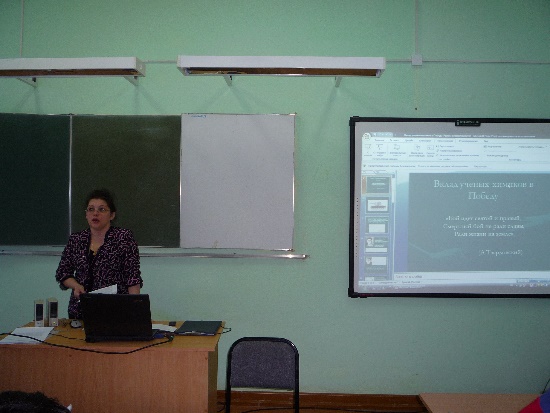 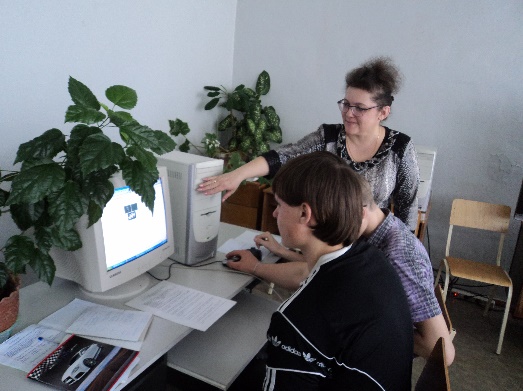 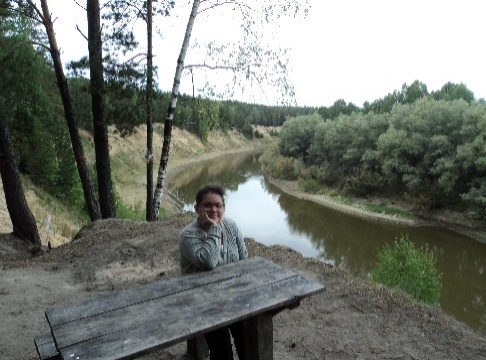 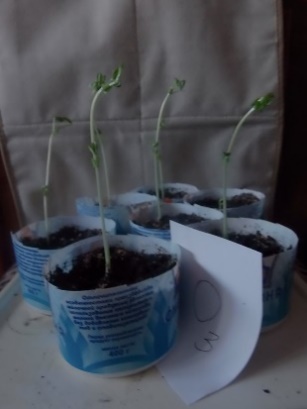 ПАЩЕНКО ОЛЕГ ПЕТРОВИЧпреподаватель высшей квалификационной категорииИсследовательская работа как способ развития интеллектуального потенциала обучающихсяВ современной педагогической парадигме, ученик становится центральной фигурой, а его деятельность приобретает активный, познающий характер.   Важен не конечный результат (знания устаревают, подвергаются изменениям), а сам процесс приобретения знаний. Необходимо научить обучающихся самостоятельно учиться и добывать необходимые знания, учить умению адаптироваться в жизненных ситуациях и самостоятельно принимать решения, критически мыслить. Именно исследовательский подход в обучении позволяет им стать участниками творческого процесса, а не пассивными потребителями готовой информации.  Учебная деятельность – это творческие задания, создание проектов по определенной теме, внедрение в учебный процесс различных активных технологий развивающего обучения. поэтому в своей работе   использую следующие методы: проектный, проблемный, поисковый, развивающий, исследовательский.          Приемы, используемые мной на занятиях: - ролевая игра, творческая проектная деятельность, создание проблемной ситуации, выполнение развивающих заданий, реферат, эссе, опережающее задание, использование мультимедийных средств обучения; проведение нетрадиционных форм уроков: урок-конференция, семинар по защите творческих проектов, ролевая игра, урок-путешествие, видеоурок, урок-суд, урок-экскурсия.  Формы работы: групповая форма – основана на работе творческих микрогрупп (3-5 человек) при выполнении заданий, ролевых игр.  Например, при изучении темы «Культура России   XVIII века» микрогруппы проводят воображаемую экскурсию по Третьяковской галерее и Русскому музею;коллективная форма – помогает формированию у обучающихся чувства ответственности за принимаемые решения, сплочению классного коллектива. Например, урок-конференция по теме «Глобальные проблемы современности»;индивидуально-дифференцированная форма –при выполнении проектов, исследовательских работ, при развитии монологической речи и умений работать с документами. СЕМКИНА ВАЛЕНТИНА ИВАНОВНАпреподаватель математикиУсловия успешной реализации образовательных целей занятия         анализ конкретных ситуаций; коллективная мыслительная деятельность; эвристическая беседа; учебная дискуссия.Верный отбор видов учебной деятельности, различных форм и методов работы, поиск различных ресурсов для повышения мотивации к изучению математики ориентируют обучающихся на приобретение компетенций, необходимых для жизни и профессиональной деятельности. Кроме того, преподаватель использует приемы исправления “намеренно сделанных” ошибок, формулирования и разработки заданий для товарищей. Чтобы формулы лучше запоминались, а также для контроля за усвоением их используются на уроках дидактические игры: математическое домино, учебные кроссворды, математический марафон, коммуникативное упражнение «Рисование фигур». Для рефлексии изученного материала преподаватель использует метод обратной связи «Незаконченное предложение». Для повышения мотивации студентов совместно с другими преподавателями Валентина Ивановна проводит мероприятие «Учись учиться – в жизни пригодиться», где студенты обсуждают возможности использования математики в профессии и в жизни.В методической копилке Валентины Ивановны много   разнообразных дидактических средств и форм организации познавательной деятельности обучающихся (компьютерной презентации, работы с опорными схемами, работа с учебником) для достижения высокой результативности урока. Сочетание традиционных и инновационных методов и форм обучения с использованием содержания разного уровня сложности, индивидуальная и групповая работа способствуют созданию особого эмоционального настроя на занятии.  Положительной стороной модульной организации обучения является и то, что эта модель создает благоприятные возможности для взаимодействия преподавателя и студентов. Передача учебного материала блоками позволяет студентам получать целостное представление о разделах дисциплины, их взаимосвязи, осуществляет модульно-компетентностный подход в организации учебного процесса, в которой в качестве интегрированной цели обучения выступает совокупность результатов обучающихся, в качестве средства ее достижения - модульное построение структуры профессионального обучения.	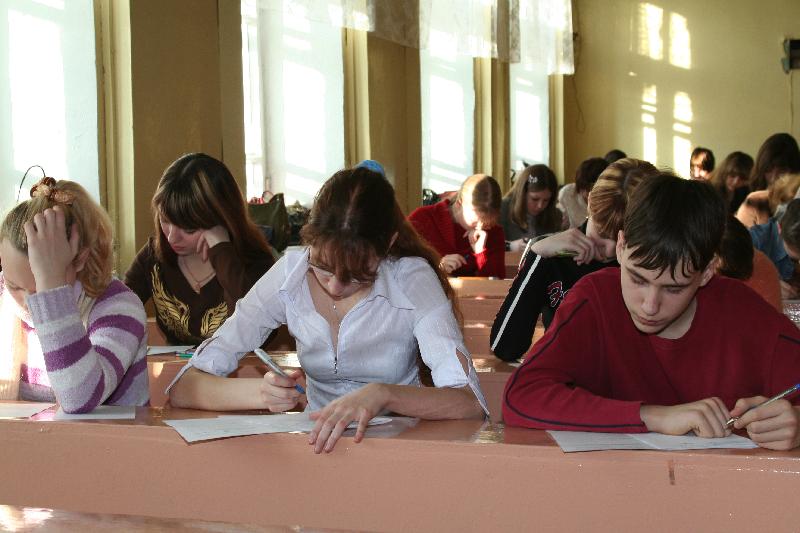 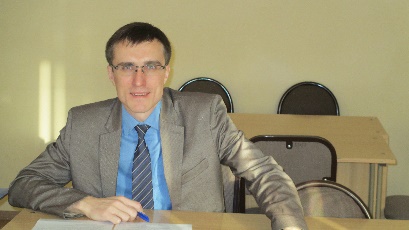 Актуальность разработки и внедрения представляемой технологии: необходимо научить молодое поколение пониманию интересов и потребностей собственного общества и государства, «вооружить» обучающегося методами и приёмами критического осмысления, рефлексии происходящего в России и в мире. Для решения вышеизложенных проблем, необходимо сделать несколько шагов. Шаг первый - заинтересовать обучающихся (например, зацепить неоднозначностью трактовок произошедших событий в России и на Западе). Шаг второй - выстроить взаимоотношения с аудиторией не с позиции субъект-объектного общения, а как взаимодействие партнёров. Шаг третий – создавать ситуации успеха для обучающихся. Шаг четвёртый – непосредственное обучение приёмам научного критического анализа социальной информации, начиная с анализа отечественной публицистики по проблемам экономики, культуры, политики. Выявленные из анализа документов противоречия выносятся на обсуждение рабочих групп, а затем и всей аудитории. 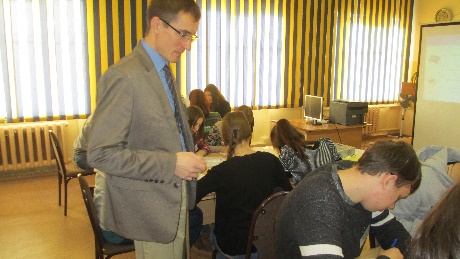 Подобная схема работы прекрасно дополняет лекционный материал, подготовленный преподавателем, т.е. это уже и не «сухая» лекция, но системный комментарий к изучаемому периоду, некий диалог с компетентным человеком. По сути, в рамках данной технологии идёт обучение основам источниковедческого анализа социальной информации. Подобная логика работы приносит свои первые плоды буквально через 4-6 занятий. Обучающиеся уже самостоятельно и добровольно находят альтернативные источники по данному периоду (оппозиционные газеты, общественно-политические журналы, т.е. всё то, что остаётся за пределами дополнительной литературы к программе), делятся впечатлениями о прочитанных статьях и книгах о той или иной проблеме, иногда даже просят рекомендации, что можно было бы прочесть.    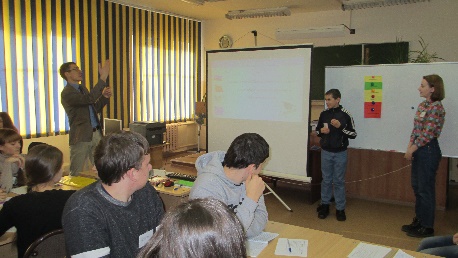 В содержание понятия «технология структурно-системного анализа» входит: овладение методами изучения и обработки социальной информации для выделения в ней основных тенденций развития общества, а также характеристики особенностей внутренней и внешней политики, экономики и культуры определённого содержанием программы общества.Реализация данной технологии позволяет, во-первых, закрепить в социальной практике обучающихся умение критического анализа социально-правовой действительности. Во-вторых, помогает избавиться (или «отфильтровать») от неадекватных и политизированных стереотипов (клеше) определённых периодов отечественной истории. В-третьих, формируется навык научно-познавательной деятельности студентов негуманитарных специальностей по истории, политологии, социологии, культурологии. В технологии структурно-системного анализа тесно переплетены элементы науки и личного социального опыта студентов.Используя технологию структурно-системного анализа на занятиях истории, обучающиеся могут рассматривать соответствующие явления как динамическую систему, не сводимую к сумме разрозненных фактов, что позволяет студентам результативно усваивать не только программный материал, но и самостоятельно приходить к теоретическим обобщениям, оценкам, гипотезам и др. 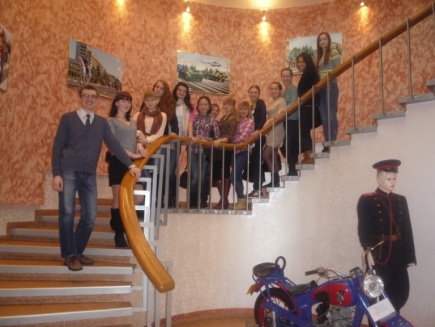 В содержание понятия «технология структурно-системного анализа» входит: овладение методами изучения и обработки социальной информации для выделения в ней основных тенденций развития общества, а также характеристики особенностей внутренней и внешней политики, экономики и культуры определённого содержанием программы общества.Реализация данной технологии позволяет, во-первых, закрепить в социальной практике обучающихся умение критического анализа социально-правовой действительности. Во-вторых, помогает избавиться (или «отфильтровать») от неадекватных и политизированных стереотипов (клеше) определённых периодов отечественной истории. В-третьих, формируется навык научно-познавательной деятельности студентов негуманитарных специальностей по истории, политологии, социологии, культурологии. В технологии структурно-системного анализа тесно переплетены элементы науки и личного социального опыта студентов.Используя технологию структурно-системного анализа на занятиях истории, обучающиеся могут рассматривать соответствующие явления как динамическую систему, не сводимую к сумме разрозненных фактов, что позволяет студентам результативно усваивать не только программный материал, но и самостоятельно приходить к теоретическим обобщениям, оценкам, гипотезам и др. Для решения вышеизложенных проблем, необходимо сделать несколько шагов. Шаг первый - заинтересовать обучающихся (например, зацепить неоднозначностью трактовок произошедших событий в России и на Западе). Шаг второй - выстроить взаимоотношения с аудиторией не с позиции субъект-объектного общения, а как взаимодействие партнёров. Шаг третий – создавать ситуации успеха для обучающихся. Шаг четвёртый – непосредственное обучение приёмам научного критического анализа социальной информации, начиная с анализа отечественной публицистики по проблемам экономики, культуры, политики. Выявленные из анализа документов противоречия выносятся на обсуждение рабочих групп, а затем и всей аудитории. Подобная схема работы прекрасно дополняет лекционный материал, подготовленный преподавателем, т.е. это уже и не «сухая» лекция, но системный комментарий к изучаемому периоду, некий диалог с компетентным человеком. По сути, в рамках данной технологии идёт обучение основам источниковедческого анализа социальной информации. Подобная логика работы приносит свои первые плоды буквально через 4-6 занятий. Обучающиеся уже самостоятельно и добровольно находят альтернативные источники по данному периоду (оппозиционные газеты, общественно-политические журналы, т.е. всё то, что остаётся за пределами дополнительной литературы к программе), делятся впечатлениями о прочитанных статьях и книгах о той или иной проблеме, иногда даже просят рекомендации, что можно было бы прочесть.    Как бы пафосно это ни звучало, но наши студенты являются носителями многовекового культурного наследия. Современная молодежь живет в бескрайнем информационном поле, и задача преподавателя литературы показать, что классическая литература – это не свод «замшелых» истин, а свод вечных истин. Истин, которыми руководствуется человечество на протяжении многих веков, только истины эти в каждую эпоху поворачиваются к человеку в новом ракурсе, оставаясь при этом актуальными. Свою задачу Лариса Владимировна видит в том, чтобы показать «вневременную» ценность русской классической литературы, выводя студентов на параллели с действительностью, пытаясь показать, что и среди их близких и знакомых есть люди, похожие на литературных героев своими характерами и поступками, что проблема нравственного выбора вечна. Поэтому ей близки идеи авторской системы Е.Н. Ильина.Процесс обучения у Е.Н. Ильина основан на формуле «от опыта личности – к анализу художественного произведения и от него – к Книге». Введение учеников в структуру изучаемого материала осуществляется посредством цепочки «деталь – вопрос – проблема». 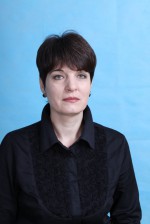                 «Деталь». Изучение литературного произведения начинается с яркой детали, стимулирующей интерес ученика к книге. Это может быть небольшой фрагмент из произведения, факт из биографии автора или что-то ещё. Главная задача использования детали – сделать так, чтобы детям захотелось об этом говорить и узнать больше. Например: символика подарков в повести А.И. Куприна «Гранатовый браслет»; почему Понтий Пилат, человек безграничных. казалось бы, возможностей, мучается гемикранией?                «Вопрос». Способ введения учащихся в проблему. Основные требования к вопросу: - злободневность вопроса, личностная значимость для учащихся; - по возможности – обращение вопроса именно к школьникам данного класса и даже к конкретному ученику; - разрешение проблемы, содержащейся в вопросе, должно требовать тщательного изучения произведения, учебника и дополнительной литературы, ознакомления с биографией автора, с историей создания изучаемого произведения, дополнительных знаний по смежным предметам (история, обществознание, экономика): «Как теория Раскольникова была воплощена в истории ХХ века?»; «Почему «неидеальные» Пьер Безухов и Наташа Ростова были «награждены» семейным счастьем, а не безупречный во всех отношениях Андрей Болконский?»; «Почему имение Раневской и Гаева пришло в упадок? (дать объяснение с точки зрения экономических знаний и представлений о предпринимательстве)».                 «Проблема». Поиск ответа на поставленный вопрос в режиме диалога, организуемого и инициируемого учителем (коллективное обсуждение проблемы, дискуссия). Участниками диалога выступают три основных субъекта: учитель, ученик и автор художественного произведения (благодаря постоянным обращениям к тексту). Причём ученики, осмысливающие и эмоционально переживающие книгу, создают новый личностный контекст, становясь в какой-то степени соавторами: почему глубоко верующая Катерина в драме Н.А. Островского «Гроза» совершила самоубийство, тем самым погубила свою бессмертную душу?; почему Мастер в романе М.А. Булгакова «Мастер и Маргарита» был награжден покоем, и так ли это плохо?                Е.Н. Ильин предлагает использовать цепочку «деталь – вопрос – проблема» в триединстве, но ограниченное время курса литературы в колледже не всегда позволяет это сделать. Как видно из приведенных примеров, преподаватель использует при изучении произведения иногда только одно звено цепочки. Но и это способствует освоению	 текстов художественных произведений в единстве содержания и формы, развитию представлений о специфике литературы в ряду других искусств, культуры читательского восприятия художественного текста, понимания авторской позиции, исторической и эстетической обусловленности литературного процесса; образного и аналитического мышления, эстетических и творческих способностей учащихся, читательских интересов, художественного вкуса. Именно на преподавателе литературы лежит груз ответственности за формирование гуманистического мировоззрения, национального самосознания, гражданской позиции, чувства патриотизма, любви и уважения к литературе и ценностям отечественной культуры у обучающихся.                «Деталь». Изучение литературного произведения начинается с яркой детали, стимулирующей интерес ученика к книге. Это может быть небольшой фрагмент из произведения, факт из биографии автора или что-то ещё. Главная задача использования детали – сделать так, чтобы детям захотелось об этом говорить и узнать больше. Например: символика подарков в повести А.И. Куприна «Гранатовый браслет»; почему Понтий Пилат, человек безграничных. казалось бы, возможностей, мучается гемикранией?                «Вопрос». Способ введения учащихся в проблему. Основные требования к вопросу: - злободневность вопроса, личностная значимость для учащихся; - по возможности – обращение вопроса именно к школьникам данного класса и даже к конкретному ученику; - разрешение проблемы, содержащейся в вопросе, должно требовать тщательного изучения произведения, учебника и дополнительной литературы, ознакомления с биографией автора, с историей создания изучаемого произведения, дополнительных знаний по смежным предметам (история, обществознание, экономика): «Как теория Раскольникова была воплощена в истории ХХ века?»; «Почему «неидеальные» Пьер Безухов и Наташа Ростова были «награждены» семейным счастьем, а не безупречный во всех отношениях Андрей Болконский?»; «Почему имение Раневской и Гаева пришло в упадок? (дать объяснение с точки зрения экономических знаний и представлений о предпринимательстве)».                 «Проблема». Поиск ответа на поставленный вопрос в режиме диалога, организуемого и инициируемого учителем (коллективное обсуждение проблемы, дискуссия). Участниками диалога выступают три основных субъекта: учитель, ученик и автор художественного произведения (благодаря постоянным обращениям к тексту). Причём ученики, осмысливающие и эмоционально переживающие книгу, создают новый личностный контекст, становясь в какой-то степени соавторами: почему глубоко верующая Катерина в драме Н.А. Островского «Гроза» совершила самоубийство, тем самым погубила свою бессмертную душу?; почему Мастер в романе М.А. Булгакова «Мастер и Маргарита» был награжден покоем, и так ли это плохо?                Е.Н. Ильин предлагает использовать цепочку «деталь – вопрос – проблема» в триединстве, но ограниченное время курса литературы в колледже не всегда позволяет это сделать. Как видно из приведенных примеров, преподаватель использует при изучении произведения иногда только одно звено цепочки. Но и это способствует освоению	 текстов художественных произведений в единстве содержания и формы, развитию представлений о специфике литературы в ряду других искусств, культуры читательского восприятия художественного текста, понимания авторской позиции, исторической и эстетической обусловленности литературного процесса; образного и аналитического мышления, эстетических и творческих способностей учащихся, читательских интересов, художественного вкуса. Именно на преподавателе литературы лежит груз ответственности за формирование гуманистического мировоззрения, национального самосознания, гражданской позиции, чувства патриотизма, любви и уважения к литературе и ценностям отечественной культуры у обучающихся.        Большое внимание в структуре своих занятий Лариса Николаевна уделяет мотивационному блоку. Показать обучающимся, зачем им нужны знания конкретной дисциплины, и обеспечить успешность каждого – это ключевой момент в обучении.          Деятельностные технологии позволяют студентам раскрыть и развить свои интеллектуальные и личностные качества: деловые игры, самопрезентации, проектные работы- все это пользуется сегодня популярностью у молодежи, отвечает требованиям современного урока и позволяет педагогу совершенствовать свои профессиональные компетенции.          Педагог умело использует технологии само- и взаимооценки. На занятиях можно увидеть работу экспертов, студентам известны критерии оценки, возможности ее улучшения, перспективы реализации своих амбиций в коллективе, что позволяет развивать стимулы для формирования личности студента как будущего специалиста.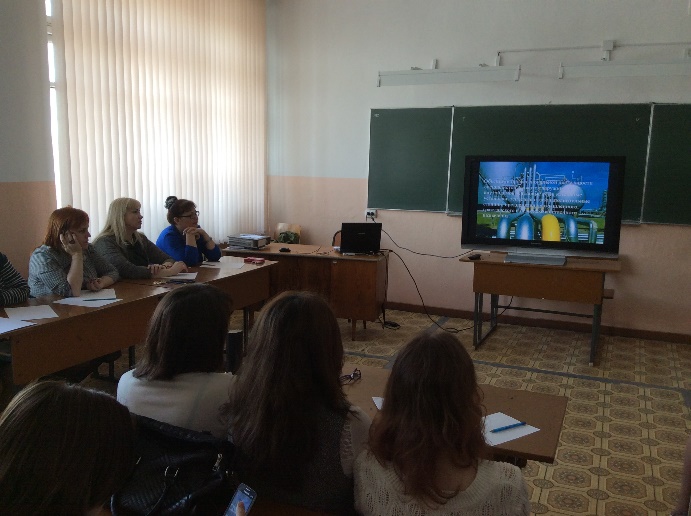 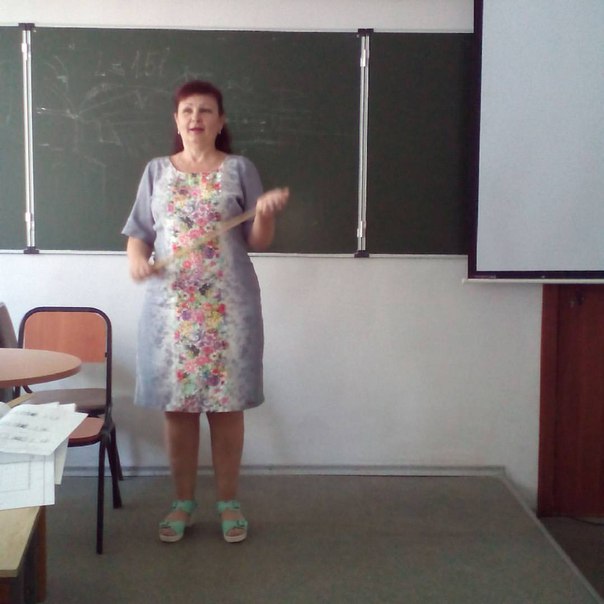 В своей работе преподаватель опирается на универсальное методическое обеспечение преподаваемых дисциплин: электронные рабочие тетради, элементы дистанционного обучения, тестирование с применением ИКТ, индивидуальные и групповые обучающие проекты, имитационные технологии, практические работы по решению проблемных ситуаций, ситуационных задач, тренинги по формированию механизмов саморегуляции.Являясь профессиональным психологом, Лариса Николаевна оказывает помощь педагогическим работникам в освоении и разработке программ и технологий по адаптации студентов в группах, содействию развития личности, талантов и способностей обучающихся, формированию их общей культуры, социализации в обществе; организует различные виды социально значимой деятельности обучающихся и взрослых; мероприятия, направленные на развитие социальных инициатив, реализацию социальных проектов и программ, участвует в их разработке, утверждении и реализации.Современные образовательные стандарты предъявляют высокие требования к выпускнику колледжа. Компетентностно- деятельностный подход по формированию общих и профессиональных компетенций через межпредметные связи, мотивация через профессионально значимые задания по учебной дисциплине «Математика» позволяют добиваться поставленных образовательных и педагогических целей. Важным является понимание обучающимся смысла осуществляемой деятельности, позитивное отношение к ней, уверенность в своих силах, а также опыт использования выбранного алгоритма действий.  Это способствует интеграции в единое целое усвоенных им отдельных действий, способов и приемов решения определенных проблем и задач. 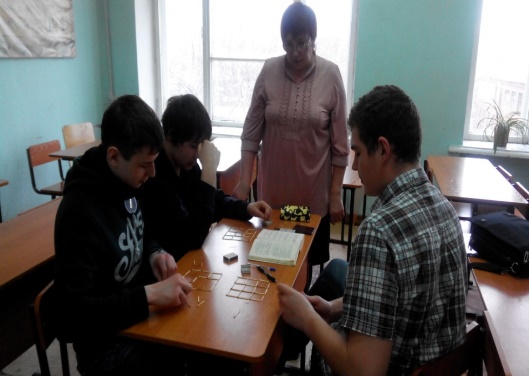 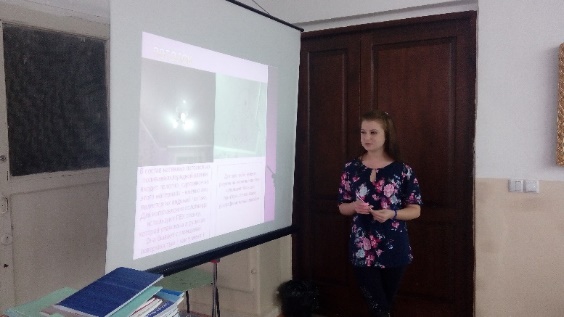 Наблюдения показывают, что потребность в новых знаниях возникает у студентов только при осознании их значимости для будущей профессиональной деятельности. В своей педагогической деятельности Ольга Ивановна использует компетентностно-ориентированные задания с различным предметным и межпредметным содержанием. Например, студентам специальности Строительство и эксплуатация зданий и сооружений предлагается выполнить технологический проект «Виртуальный косметический ремонт своей комнаты» - рассчитать площадь ремонтируемых поверхностей без учета оконных и дверных проемов, количество необходимых материалов             Проект «Фасадные конструкции - студенческие амбиции» направлен на расчет экономии теплозатрат при реконструкции фасада здания колледжа. Студенты рассчитали площади поверхностей наружных стен учебного и производственного корпусов колледжа. В работе использовали чертежи планов этажей, разрез здания. Рассчитали площади оконных и дверных проемов. В итоге получили площадь поверхности наружных стен здания с учетом актового и спортивного залов колледжа. Это стало возможным (по нашему мнению) благодаря тому, что заменили деревянные окна на оконные конструкции из профиля ПВХ с 2х камерными стеклопакетами. Изменился фасад здания, и теплопотери стали меньше. Сделан расчет экономии средств на отопление здания. 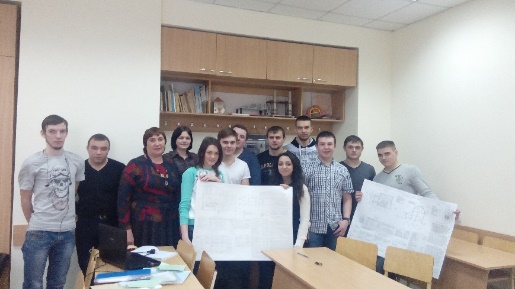         Содержание практических работ позволяет освоить: практические приемы вычисления с помощью методов дифференциального и интегрального исчисления;методы и способы решения систем уравнений;различные способы задания прямой;свойства кривых второго порядка; решение практических задач на проценты и пропорции.Общеобразовательные дисциплины служат базой для изучения общепрофессиональных дисциплин и профессиональных модулей, а последние помогают закреплению знаний по общеобразовательным предметам, дополняют и углубляют их. Это предполагает сотрудничество преподавателей математики, физики, химии с преподавателями общепрофессиональных дисциплин и профессиональных модулей.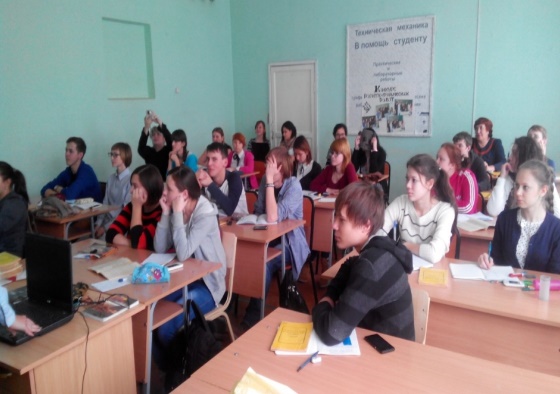 Внеурочная исследовательская деятельность – это познавательные конкурсы, предметные недели, конференции, групповые занятия, элективные курсы, исследовательская и творческая работа.  Все исследовательские работы обучающихся можно разделить на типы: а) проблемно-реферативные —сопоставление данных разных источников и его основе собственная трактовка поставленной проблемы; б) экспериментальные — носят иллюстративный характер, предполагают самостоятельную трактовку особенностей результата в зависимости от изменения исходных условий; в) исследовательские творческие работы, выполненные с помощью корректной с научной точки зрения методики, имеющие полученный с помощью этой методики собственный экспериментальный материал, на основании которого делается анализ и выводы о характере исследуемого явления. Особенностью таких работ является непредопределённость результата, который могут дать исследования.Роль студентов при проведении исследования во многом определяется характером взаимодействий с преподавателем в процессе исследования. Обучающийся остается субъектом учебной деятельности. Он может играть роль «ученика-лаборанта», выполняя указания руководителя, роль «творца» и/или «начинающего писателя» – если он самостоятельно выполняет части исследования и описывает их, роль «юного исследователя» – если студент самостоятельно проходит все шаги исследования. 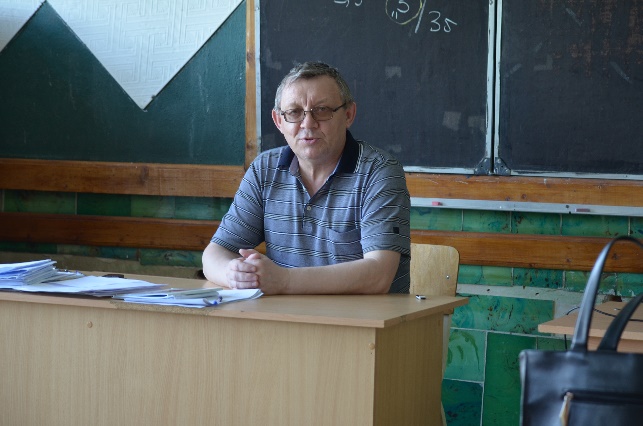 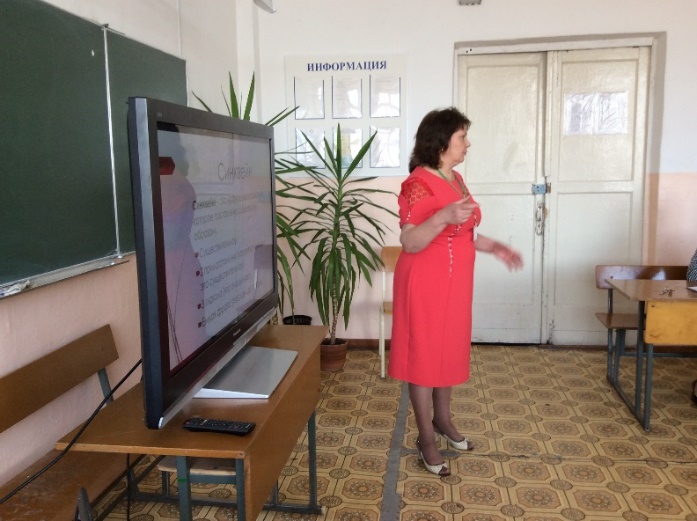 В настоящее время ученик с огромным трудом ставит цели и делает выводы, синтезирует материал и соединяет сложные структуры, обобщает знания, а тем более находит взаимосвязи в них. Имея большой педагогический опыт, Валентина Ивановна использует   эффективные формы, модели, способы, условия обучения математике. У нее получается создание дидактических и психологических условий осмысленности учения с применением активных методов обучения, чтобы обеспечить формирование и развитие познавательных интересов и способностей, умений и навыков самостоятельного умственного труда, развитие творческих и коммуникативных способностей личности в соответствии с ФГОС СПО: 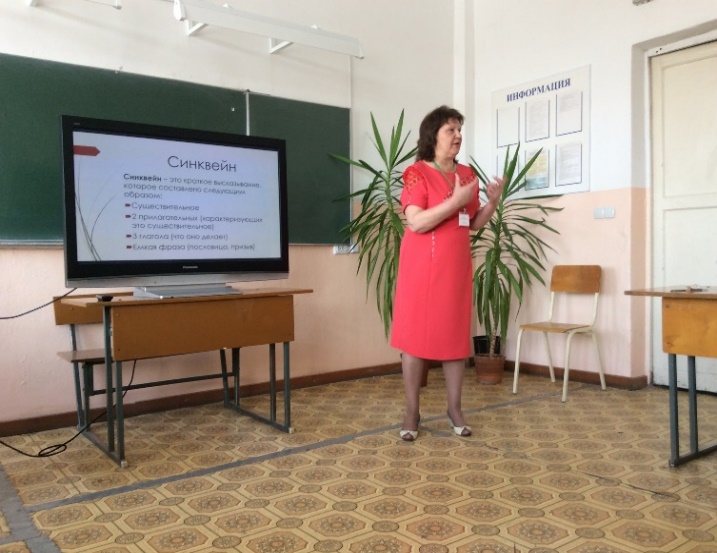 